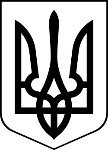 УкраїнаМЕНСЬКА МІСЬКА РАДАЧернігівська область(четверта сесія восьмого скликання) ПРОЄКТ РІШЕННЯ __________ 2021 року	№Про відмову у наданні дозволу на розробку проєкту землеустрою гр. Євусу І.С. з метою передачі земельної ділянки в орендуРозглянувши звернення гр. Євуса Ігоря Сергійовича, щодо надання дозволу на розробку проєкту землеустрою щодо відведення земельної ділянки в оренду площею 0,0010 га для будівництва та обслуговування будівель торгівлі (код КВЦПЗ 03.07) на території Менської міської територіальної громади в межах м. Мена по вул. Сіверський шлях (біля Податкової інспекції), керуючись ст. 12, п.1 ст.134 Земельного кодексу України та п.34 ст. 26 Закону України «Про місцеве самоврядування в Україні» Менська міська рада ВИРІШИЛА:Відмовити у наданні дозволу на розробку проєкту землеустрою щодо відведення земельної ділянки в оренду площею 0,0010 га для будівництва та обслуговування будівель торгівлі (код КВЦПЗ 03.07) на території Менської міської територіальної громади в межах м. Мена по вул. Сіверський шлях (біля Податкової інспекції), відповідно до поданих графічних матеріалів, у зв’язку з тим, що земельна ділянка підлягає продажу (окремими лотами) на конкурентних засадах (земельних торгах).Контроль за виконанням рішення покласти на постійну комісію з питань містобудування, будівництва, земельних відносин та охорони природи та на заступника міського голови з питань діяльності виконавчого комітету Менської міської ради В.І. Гнипа.Міський голова		Г.А. Примаков